О внесении изменений в постановление администрации Березовского сельскогопоселения № 32 от 19.06.2019 «Об утверждении Порядка подготовки, утверждения местных нормативов градостроительного проектированияБерезовского сельского поселения Ибресинского района Чувашской Республики и внесения в них изменений»            В соответствии с Федеральным законом от 31.07.2020 № 264-ФЗ «О внесении изменений в Градостроительный кодекс Российской Федерации», Градостроительным кодексом Российской Федерации, Федеральным законом от 06.10.2003 № 131-ФЗ «Об общих принципах организации местного самоуправления в Российской Федерации», протестом прокуратуры Ибресинского района №03-01-2022 от 28.02.2022, администрация Березовского сельского поселения Ибресинского района Чувашской Республики   п о с т а н о в л я е т:Внести в постановление администрации Березовского сельского поселения № 32 от 19.06.2019 «Об утверждении Порядка подготовки, утверждения местных нормативов градостроительного проектирования Березовского сельского поселения Ибресинского района Чувашской  Республики и внесения в них изменений» следующие изменения:пункт 1.5 Порядка изложить в следующей редакции:«Подготовка местных нормативов осуществляется с учетом:социально-демографического состава и плотности населения на территории Ибресинского района;стратегии социально-экономического развития Березовского сельского поселения  Ибресинского района и плана мероприятий по ее реализации;предложений органов местного самоуправления и заинтересованных лиц.».Настоящее постановление вступает в силу после  его официального опубликования.Глава Березовскогосельского поселения                                                                                  Н.П. ГурьеваЧĂВАШ   РЕСПУБЛИКИЙĔПРЕĢ  РАЙОНĔ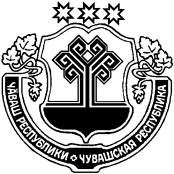 ЧУВАШСКАЯ РЕСПУБЛИКА  ИБРЕСИНСКИЙ РАЙОН  БЕРЕЗОВКА ЯЛ ПОСЕЛЕНИЙĔН АДМИНИСТРАЦИЙĚЙЫШĂНУ       01.04.2022с.   19 №Березовка поселокĕАДМИНИСТРАЦИЯ БЕРЕЗОВСКОГО СЕЛЬСКОГО ПОСЕЛЕНИЯПОСТАНОВЛЕНИЕ01.04.2022г.  №19поселок Березовка